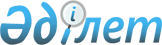 "Қызмет көрсету статистикасы бойынша жалпымемлекеттік статистикалық байқаулардың статистикалық нысандары мен оларды толтыру жөніндегі нұсқаулықтарды бекіту туралы" Қазақстан Республикасы Ұлттық экономика министрлігі Статистика комитеті Төрағасының 2014 жылғы 27 қазандағы № 24 бұйрығына өзгерістер енгізу туралы
					
			Күшін жойған
			
			
		
					Қазақстан Республикасы Ұлттық экономика министрлігі Статистика комитеті Төрағасының 2016 жылғы 30 қарашадағы № 287 бұйрығы. Қазақстан Республикасының Әділет министрлігінде 2016 жылғы 26 желтоқсанда № 14565 болып тіркелді. Күші жойылды - Қазақстан Республикасы Ұлттық экономика министрлігі Статистика комитеті төрағасының 2017 жылғы 8 қарашадағы № 159 бұйрығымен
      Ескерту. Күші жойылды – ҚР Ұлттық экономика министрлігі Статистика комитеті төрағасының 08.11.2017 № 159 бұйрығымен (01.01.2018 бастап қолданысқа енгізіледі).

      РҚАО-ның ескертпесі!

      Бұйрық 01.01.2017 ж. бастап қолданысқа енгізіледі
       "Мемлекеттік статистика туралы" Қазақстан Республикасының 2010 жылғы 19 наурыздағы Заңының 12–бабының 3) және 8) тармақшаларына, сонымен қатар Қазақстан Республикасы Үкіметінің 2014 жылғы 24 қыркүйектегі № 1011 қаулысымен бекітілген Қазақстан Республикасы Ұлттық экономика министрлігі туралы ереженің 17-тармағы 260) тармақшасына сәйкес, БҰЙЫРАМЫН:
      1. "Қызмет көрсету статистикасы бойынша жалпымемлекеттік статистикалық байқаулардың статистикалық нысандары мен оларды толтыру жөніндегі нұсқаулықтарды бекіту туралы" Қазақстан Республикасы Ұлттық экономика министрлігінің Статистика комитеті Төрағасының 2014 жылғы 27 қазандағы № 24 бұйрығына (Нормативтік құқықтық актілерді мемлекеттік тіркеу тізілімінде № 9911 болып тіркелген, " Әділет" ақпараттық-құқықтық жүйесінде 2015 жылғы 2 ақпанда жарияланған) мынадай өзгерістер енгізілсін: 
      1-тармақтың 5, 6-тармақшалары мынадай редакцияда жазылсын:
      "5) "Лизингтік қызмет туралы есеп" (коды 201112003, индексі 1-лизинг, кезеңділігі жылдық) жалпымемлекеттік статистикалық байқаудың статистикалық нысаны осы бұйрықтың 5-қосымшасына сәйкес;
      4) "Лизингтік қызмет туралы есеп" (коды 201112003, индексі 1-лизинг, кезеңділігі жылдық) жалпымемлекеттік статистикалық байқаудың статистикалық нысанын толтыру жөніндегі нұсқаулық осы бұйрықтың 6-қосымшасына сәйкес".
      5, 6-қосымшалары осы бұйрықтың 1, 2-қосымшаларына сәйкес редакцияда жазылсын.
      2. Қазақстан Республикасы Ұлттық экономика министрлігі Статистика комитетінің Статистикалық қызметті жоспарлау басқармасы Заң басқармасымен бірлесіп заңнамада белгіленген тәртіппен:
      1) осы бұйрықтың Қазақстан Республикасы Әділет министрлігінде мемлекеттік тіркелуін;
      2) осы бұйрық Қазақстан Республикасы Әділет министрлігінде мемлекеттік тіркелгеннен кейін күнтізбелік он күн ішінде оның көшірмелерін мерзімді баспасөз басылымдарында және "Әділет" ақпараттық-құқықтық жүйесінде ресми жариялауға жіберуді;
      3) осы бұйрықтың мемлекеттік тіркеуден өткен күніен бастап күнтізбелік он күн ішінде Қазақстан Республикасының нормативтік құқықтық актілерінің эталондық бақылау банкінде орналастыру үшін "Қазақстан Республикасы Әділет министрлігінің Республикалық құқықтық ақпарат орталығының" шаруашылық жүргізу құқығындағы Республикалық мемлекеттік кәсіпорнына жіберуді;
      3) осы бұйрықтың Қазақстан Республикасы Ұлттық экономика министрлігі Статистика комитетінің интернет-ресурсында орналастырылуын қамтамасыз етсін.
      3. Қазақстан Республикасы Ұлттық экономика министрлігі Статистика комитетінің Статистикалық қызметті жоспарлау басқармасы осы бұйрықты Қазақстан Республикасы Ұлттық экономика министрлігі Статистика комитетінің құрылымдық бөлімшелері мен аумақтық органдарына жұмыс бабында басшылыққа алу үшін жеткізсін.
      4. Осы бұйрықтың орындалуын бақылауды өзіме қалдырамын.
      5. Осы бұйрық ресми жариялауға жатады және 2017 жылғы 1 қаңтардан бастап қолданысқа енгізіледі.
      3. Қызметіңіздің негізгі сипаттамаларын көрсетіңіз
      Укажите основные характеристики деятельности
      4. Қаржыландыру көздері бойынша лизинг шарттарының жалпы құнын көрсетіңіз, мың теңге
      Укажите общую стоимость договоров лизинга по источникам финансирования, тысяч тенге
      5. Лизинг шарттарының қолдану кезеңдері бойынша шарттардың құнын көрсетіңіз, мың теңге
      Укажите стоимость договоров по периодам действия договоров лизинга, тысяч тенге
      6. Лизингті пайдалану бағыттары бойынша шарттар саны мен құнын көрсетіңіз
      Укажите число и стоимость договоров по направлениям использования лизинга
      7. Пайыздық мөлшерлемелер бойынша шарттардың саны мен құны
      Число и стоимость договоров по процентным ставкам
      Атауы                                   Мекенжайы
      Наименование __________________________ Адрес _______________________
      Телефон __________________________
      __________________________
      Электрондық пошта мекенжайы (респонденттің)
      Адрес электронной почты (респондента)___________________________
      Орындаушы
      Исполнитель ______________________________            _______________
      тегі, аты және әкесінің аты (бар болған жағдайда)        телефоны
           фамилия, имя и отчество (приего наличии)
      Бас бухгалтер
      Главный бухгалтер _______________________________       _____________
             тегі, аты және әкесінің аты (бар болған жағдайда)    қолы
               фамилия, имя и отчество (при его наличии)         подпись
      Басшы
      Руководитель _______________________________________    _____________
           тегі, аты және әкесінің аты (бар болған жағдайда)      қолы
               фамилия, имя и отчество (при его наличии)         подпись
      Мөрдің орны (бар болған жағдайда)
      Место для печати (при наличии)
      Ескертпе:
      Примечание:
      *Аталған тармақ "Мемлекеттік статистика туралы" Қазақстан Республикасы Заңының 8-бабы 5-тармағына сәйкес толтырылады.
      Данный пункт заполняется согласно пункту 5 статьи 8 Закона Республики Казахстан "О государственной статистике". "Лизингтік қызмет туралы есеп" (коды 201112003, индексі
1-лизинг, кезеңділігі жылдық) жалпымемлекеттік статистикалық
байқаудың статистикалық нысанын толтыру жөніндегі нұсқаулық
      1. Осы "Лизингтік қызмет туралы есеп" (коды 20112003, индексі 1-лизинг, кезеңділігі жылдық) жалпымемлекеттік статистикалық байқаудың статистикалық нысанын толтыру жөніндегі нұсқаулық "Мемлекеттік статистика туралы" Қазақстан Республикасы Заңының 12-бабының 8) тармақшасына сәйкес әзірленген және "Лизингтік қызмет туралы есеп" (коды 201112003, индексі 1-лизинг, кезеңділігі жылдық) жалпымемлекеттік статистикалық байқаудың статистикалық нысанын (бұдан әрі – статистикалық нысан) толтыруды нақтылайды.
      2. Осы статистикалық нысанды толтыру мақсатында белгілі бір Қазақстан Респубикасының Азаматтық кодексінде (Ерекше бөлімі) және Қазақстан Республикасының "Қаржы лизингі туралы" 2000 жылғы 5 шілдедегі Заңындағы ұғымдардағы мәніндер пайдаланылады.
      3. Егер де респондент өзінің қызметін қаржы және операциялық лизинг саласында жүзеге асыратын болса, онда аталған статистикалық нысан бойынша екі есеп – жеке қаржылық және операциялық лизинг жеке ұсынады.
      Егер құрылымдық және оқшауланған бөлімшелерге заңды тұлға статистикалық нысанды тапсыру бойынша өкілеттік берсе, онда ол өзі орналасқан орны бойынша статистика органдарына осы статистикалық нысанды ұсынады. Егер құрылымдық және оқшауланған бөлімше статистикалық нысанды тапсыру бойынша өкілеттіктерді алмаса, онда заңды тұлға өзі орналасқан орны статистика органдарына өзінің құрылымдық және оқшауланған бөлімшелері бөлінісінде олардың орналасқан орындарын көрсете отырып статистикалық нысанды ұсынады.
      Есепті деректер бүтін сандармен: құндық мәнде – мың теңгемен, объектілер саны бірлікпен көрсетіледі.
      Көрсетілген қызметтердің құны қосымша құн салығынсыз ағымдағы бағада ескеріледі.
      Бөлу кезінде өңірлер бойынша барлық көрсеткіштер мәмілелер сомасы жабдық қызмет ететін өңірге жатады.
      4. 3-бөлімінің 1-жолында лизинг шартында көрсетілген аударылған лизингтік төлемдер көрсетіледі. 
      2-жолда ағымдағы портфель, яғни ағымдағы мәмілелердің қалдық құны бойынша алуға жататын лизингтік төлемдер көлемі көрсетіледі.
      5. 4, 5, 6 және 7-бөлімдерде есепті жылы жасалған шарттардың жалпы құны мен саны көрсетіледі. 
      6. Респондентте есепті кезеңде осы статистикалық нысан бойынша деректер болмаған жағдайда респондент ағымдағы кезеңнің аяқталатын күнінен кешіктірмей нөлдік көрсеткіштермен статистикалық нысанды (дерексіз нысан) ұсынады.
      7. Осы статистикалық нысанды тапсыру қағаз жеткізгіште немесе электронды форматта жүзеге асырылады. Статистикалық нысанды электронды форматта толтыру Қазақстан Республикасы Ұлттық экономика министрлігі Статистика комитетінің интернет-ресурсында (www.stat.gov.kz) орналастырылған "Деректерді on-line режимде жинау" ақпараттық жүйесін қолдану арқылы жүзеге асырылады.
      8. Арифметикалық–логикалық бақылау:
      1) 4-бөлім. "Қаржыландыру көздері бойынша лизинг шарттарының жалпы құны":
      1-жол = әрбір бағанның 1.1-1.5 және 1.6-жолдарының 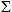 ;


      1.5-жол > әрбір бағанның 1.5.1-жолынан;
      2) 5-бөлім. "Лизинг шарттарының күші кезеңдері бойынша шарттардың құны":
      1-жол = әрбір бағанның 1.1-1.18-жолдарының 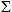 .


      3) 6-бөлім. "Лизингті пайдалану бағыттары бойынша шарттар құны мен саны":
      1-жол = әрбір бағанның 1.1-1.18 жолдарының 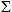 ;


      9-баған > әрбір жолдың 11-бағанынан;
      10-баған > әрбір жолдың 12-бағанынан;
      4) "Бөлімдер арасындағы арифметикалық-логикалық бақылау":
      4-бөлімнің 1.1 жолының 1-5-бағандарының 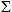 = 6-бөлімнің 1-жолының 1-бағанына; 


      4-бөлімнің 1.2-жолының 1-5-бағандарының 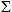 = 6-бөлімнің 1-жолының 3-бағанына;


      4-бөлімнің 1.3-жолының 1-5-бағандарының 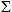 = 6-бөлімнің 1-жолының 5-бағанына; 


      4-бөлімнің 1.4-жолының 1-5-бағандарының 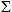 = 6-бөлімнің 1-жолының 7-бағанына; 


      4-бөлімнің 1.5-жолының 1-5-бағандарының 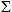 = 6-бөлімнің 1-жолының 9-бағанына; 


      4-бөлімнің 1.5.1-жолының 1-5-бағандарының 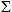 = 6-бөлімнің 1-жолының 11-бағанына; 


      4-бөлімнің 1.6-жолының 1-5-бағандарының 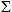 = 6-бөлімнің 1-жолының 13-бағанына; 


      4-бөлімнің 1-жолының 1-5-бағандарының 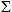 = 5-бөлімнің 1-жолының 1, 2, 3-бағандарының 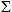 ;


      6-бөлімнің 1-жолының 2, 4, 6, 8, 10, 14-бағандарының 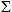 = 5-бөлімнің 1-жолының 1-3-бағандарының 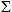 .


					© 2012. Қазақстан Республикасы Әділет министрлігінің «Қазақстан Республикасының Заңнама және құқықтық ақпарат институты» ШЖҚ РМК
				
Қазақстан Республикасы
Ұлттық экономика министрлігі
Статистика комитетінің төрағасы
Н. АйдапкеловҚазақстан Республикасы
Ұлттық экономика министрлігі
Статистика комитеті төрағасының
2016 жылғы 30 қарашадағы
№ 287 бұйрығына
1-қосымша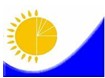 
Мемлекеттік статистика органдары құпиялылық сақтауға кепілдік береді
Конфиденциальность гарантируется органами государственной статистики
Мемлекеттік статистика органдары құпиялылық сақтауға кепілдік береді
Конфиденциальность гарантируется органами государственной статистики
Приложение 1 к приказу Председателя Комитета по статистике Министерства национальной экономики Республики Казахстан
от 30 ноября 2016 года № 287
Приложение 1 к приказу Председателя Комитета по статистике Министерства национальной экономики Республики Казахстан
от 30 ноября 2016 года № 287
Жалпымемлекеттік статистикалық байқаудың статистикалық нысаны
Статистическая форма общегосударственного статистического наблюдения
Жалпымемлекеттік статистикалық байқаудың статистикалық нысаны
Статистическая форма общегосударственного статистического наблюдения
Қазақстан Республикасы     
Ұлттық экономика министрлігі  
Статистика комитеті төрағасының
2014 жылғы 27 қазандағы    
№ 24 бұйрығына        
5-қосымша            
Қазақстан Республикасы     
Ұлттық экономика министрлігі  
Статистика комитеті төрағасының
2014 жылғы 27 қазандағы    
№ 24 бұйрығына        
5-қосымша            
Аумақтық статистика органына тапсырылады
Представляется территориальному органу статистики
Аумақтық статистика органына тапсырылады
Представляется территориальному органу статистики
Аумақтық статистика органына тапсырылады
Представляется территориальному органу статистики
Статистикалық нысанды www.stat.gov.kz сайтынан алуға болады
Статистическую форму можно получить на сайте www.stat.gov.kz
Статистикалық нысанды www.stat.gov.kz сайтынан алуға болады
Статистическую форму можно получить на сайте www.stat.gov.kz
Статистикалық нысанды www.stat.gov.kz сайтынан алуға болады
Статистическую форму можно получить на сайте www.stat.gov.kz
Мемлекеттік статистиканың тиісті органдарына анық емес бастапқы статистикалық деректерді ұсыну және бастапқы статистикалық деректерді  белгіленген мерзімде ұсынбау "Әкімшілік құқық бұзушылық туралы" Қазақстан Республикасы Кодексінің 497-бабында көзделген әкімшілік құқық бұзушылықтар болып табылады.
Представление недостоверных и непредставление первичных статистических данных в соответствующие органы государственной статистики в установленный срок являются административными правонарушениями, предусмотренными статьей 497 Кодекса Республики Казахстан "Об административных правонарушениях".
Мемлекеттік статистиканың тиісті органдарына анық емес бастапқы статистикалық деректерді ұсыну және бастапқы статистикалық деректерді  белгіленген мерзімде ұсынбау "Әкімшілік құқық бұзушылық туралы" Қазақстан Республикасы Кодексінің 497-бабында көзделген әкімшілік құқық бұзушылықтар болып табылады.
Представление недостоверных и непредставление первичных статистических данных в соответствующие органы государственной статистики в установленный срок являются административными правонарушениями, предусмотренными статьей 497 Кодекса Республики Казахстан "Об административных правонарушениях".
Мемлекеттік статистиканың тиісті органдарына анық емес бастапқы статистикалық деректерді ұсыну және бастапқы статистикалық деректерді  белгіленген мерзімде ұсынбау "Әкімшілік құқық бұзушылық туралы" Қазақстан Республикасы Кодексінің 497-бабында көзделген әкімшілік құқық бұзушылықтар болып табылады.
Представление недостоверных и непредставление первичных статистических данных в соответствующие органы государственной статистики в установленный срок являются административными правонарушениями, предусмотренными статьей 497 Кодекса Республики Казахстан "Об административных правонарушениях".
Мемлекеттік статистиканың тиісті органдарына анық емес бастапқы статистикалық деректерді ұсыну және бастапқы статистикалық деректерді  белгіленген мерзімде ұсынбау "Әкімшілік құқық бұзушылық туралы" Қазақстан Республикасы Кодексінің 497-бабында көзделген әкімшілік құқық бұзушылықтар болып табылады.
Представление недостоверных и непредставление первичных статистических данных в соответствующие органы государственной статистики в установленный срок являются административными правонарушениями, предусмотренными статьей 497 Кодекса Республики Казахстан "Об административных правонарушениях".
Мемлекеттік статистиканың тиісті органдарына анық емес бастапқы статистикалық деректерді ұсыну және бастапқы статистикалық деректерді  белгіленген мерзімде ұсынбау "Әкімшілік құқық бұзушылық туралы" Қазақстан Республикасы Кодексінің 497-бабында көзделген әкімшілік құқық бұзушылықтар болып табылады.
Представление недостоверных и непредставление первичных статистических данных в соответствующие органы государственной статистики в установленный срок являются административными правонарушениями, предусмотренными статьей 497 Кодекса Республики Казахстан "Об административных правонарушениях".
Мемлекеттік статистиканың тиісті органдарына анық емес бастапқы статистикалық деректерді ұсыну және бастапқы статистикалық деректерді  белгіленген мерзімде ұсынбау "Әкімшілік құқық бұзушылық туралы" Қазақстан Республикасы Кодексінің 497-бабында көзделген әкімшілік құқық бұзушылықтар болып табылады.
Представление недостоверных и непредставление первичных статистических данных в соответствующие органы государственной статистики в установленный срок являются административными правонарушениями, предусмотренными статьей 497 Кодекса Республики Казахстан "Об административных правонарушениях".
Мемлекеттік статистиканың тиісті органдарына анық емес бастапқы статистикалық деректерді ұсыну және бастапқы статистикалық деректерді  белгіленген мерзімде ұсынбау "Әкімшілік құқық бұзушылық туралы" Қазақстан Республикасы Кодексінің 497-бабында көзделген әкімшілік құқық бұзушылықтар болып табылады.
Представление недостоверных и непредставление первичных статистических данных в соответствующие органы государственной статистики в установленный срок являются административными правонарушениями, предусмотренными статьей 497 Кодекса Республики Казахстан "Об административных правонарушениях".
Статистикалық нысан коды 201112003
Код статистической формы 201112003
Статистикалық нысан коды 201112003
Код статистической формы 201112003
Лизингтік қызмет туралы есеп
Отчет о лизинговой деятельности
Лизингтік қызмет туралы есеп
Отчет о лизинговой деятельности
Лизингтік қызмет туралы есеп
Отчет о лизинговой деятельности
Лизингтік қызмет туралы есеп
Отчет о лизинговой деятельности
Лизингтік қызмет туралы есеп
Отчет о лизинговой деятельности
1 – лизинг
1 – лизинг
Лизингтік қызмет туралы есеп
Отчет о лизинговой деятельности
Лизингтік қызмет туралы есеп
Отчет о лизинговой деятельности
Лизингтік қызмет туралы есеп
Отчет о лизинговой деятельности
Лизингтік қызмет туралы есеп
Отчет о лизинговой деятельности
Лизингтік қызмет туралы есеп
Отчет о лизинговой деятельности
Жылдық
Годовая
Жылдық
Годовая
Есепт кезең
Отчетный период
Есепт кезең
Отчетный период
жыл
год
Қызметкерлердің санына қарамастан Экономикалық қызмет түрінің номенклатурасы бойынша келесі кодтарға сәйкес 64.91.1, 64.91.2, 77.11.2, 77.12.2, 77.31.2, 77.32.2, 77.33.2, 77.34.2, 77.35.2, 77.39.2, 77.40.0 лизинг саласындағы қызметтің негізгі түрі бар заңды тұлғалар және (немесе) олардың құрылымдық және оқшауланған бөлімшелері тапсырады.
Представляют юридические лица и (или) их структурные и обособленные подразделения, независимо от численности, с основным видом деятельности в области лизинга, согласно кодам по Номенклатуре видов экономической деятельности 64.91.0, 64.91.2, 77.11.2, 77.12.2, 77.31.2, 77.32.2, 77.33.2, 77.34.2, 77.35.2, 77.39.2, 77.40.0.
Қызметкерлердің санына қарамастан Экономикалық қызмет түрінің номенклатурасы бойынша келесі кодтарға сәйкес 64.91.1, 64.91.2, 77.11.2, 77.12.2, 77.31.2, 77.32.2, 77.33.2, 77.34.2, 77.35.2, 77.39.2, 77.40.0 лизинг саласындағы қызметтің негізгі түрі бар заңды тұлғалар және (немесе) олардың құрылымдық және оқшауланған бөлімшелері тапсырады.
Представляют юридические лица и (или) их структурные и обособленные подразделения, независимо от численности, с основным видом деятельности в области лизинга, согласно кодам по Номенклатуре видов экономической деятельности 64.91.0, 64.91.2, 77.11.2, 77.12.2, 77.31.2, 77.32.2, 77.33.2, 77.34.2, 77.35.2, 77.39.2, 77.40.0.
Қызметкерлердің санына қарамастан Экономикалық қызмет түрінің номенклатурасы бойынша келесі кодтарға сәйкес 64.91.1, 64.91.2, 77.11.2, 77.12.2, 77.31.2, 77.32.2, 77.33.2, 77.34.2, 77.35.2, 77.39.2, 77.40.0 лизинг саласындағы қызметтің негізгі түрі бар заңды тұлғалар және (немесе) олардың құрылымдық және оқшауланған бөлімшелері тапсырады.
Представляют юридические лица и (или) их структурные и обособленные подразделения, независимо от численности, с основным видом деятельности в области лизинга, согласно кодам по Номенклатуре видов экономической деятельности 64.91.0, 64.91.2, 77.11.2, 77.12.2, 77.31.2, 77.32.2, 77.33.2, 77.34.2, 77.35.2, 77.39.2, 77.40.0.
Қызметкерлердің санына қарамастан Экономикалық қызмет түрінің номенклатурасы бойынша келесі кодтарға сәйкес 64.91.1, 64.91.2, 77.11.2, 77.12.2, 77.31.2, 77.32.2, 77.33.2, 77.34.2, 77.35.2, 77.39.2, 77.40.0 лизинг саласындағы қызметтің негізгі түрі бар заңды тұлғалар және (немесе) олардың құрылымдық және оқшауланған бөлімшелері тапсырады.
Представляют юридические лица и (или) их структурные и обособленные подразделения, независимо от численности, с основным видом деятельности в области лизинга, согласно кодам по Номенклатуре видов экономической деятельности 64.91.0, 64.91.2, 77.11.2, 77.12.2, 77.31.2, 77.32.2, 77.33.2, 77.34.2, 77.35.2, 77.39.2, 77.40.0.
Қызметкерлердің санына қарамастан Экономикалық қызмет түрінің номенклатурасы бойынша келесі кодтарға сәйкес 64.91.1, 64.91.2, 77.11.2, 77.12.2, 77.31.2, 77.32.2, 77.33.2, 77.34.2, 77.35.2, 77.39.2, 77.40.0 лизинг саласындағы қызметтің негізгі түрі бар заңды тұлғалар және (немесе) олардың құрылымдық және оқшауланған бөлімшелері тапсырады.
Представляют юридические лица и (или) их структурные и обособленные подразделения, независимо от численности, с основным видом деятельности в области лизинга, согласно кодам по Номенклатуре видов экономической деятельности 64.91.0, 64.91.2, 77.11.2, 77.12.2, 77.31.2, 77.32.2, 77.33.2, 77.34.2, 77.35.2, 77.39.2, 77.40.0.
Қызметкерлердің санына қарамастан Экономикалық қызмет түрінің номенклатурасы бойынша келесі кодтарға сәйкес 64.91.1, 64.91.2, 77.11.2, 77.12.2, 77.31.2, 77.32.2, 77.33.2, 77.34.2, 77.35.2, 77.39.2, 77.40.0 лизинг саласындағы қызметтің негізгі түрі бар заңды тұлғалар және (немесе) олардың құрылымдық және оқшауланған бөлімшелері тапсырады.
Представляют юридические лица и (или) их структурные и обособленные подразделения, независимо от численности, с основным видом деятельности в области лизинга, согласно кодам по Номенклатуре видов экономической деятельности 64.91.0, 64.91.2, 77.11.2, 77.12.2, 77.31.2, 77.32.2, 77.33.2, 77.34.2, 77.35.2, 77.39.2, 77.40.0.
Қызметкерлердің санына қарамастан Экономикалық қызмет түрінің номенклатурасы бойынша келесі кодтарға сәйкес 64.91.1, 64.91.2, 77.11.2, 77.12.2, 77.31.2, 77.32.2, 77.33.2, 77.34.2, 77.35.2, 77.39.2, 77.40.0 лизинг саласындағы қызметтің негізгі түрі бар заңды тұлғалар және (немесе) олардың құрылымдық және оқшауланған бөлімшелері тапсырады.
Представляют юридические лица и (или) их структурные и обособленные подразделения, независимо от численности, с основным видом деятельности в области лизинга, согласно кодам по Номенклатуре видов экономической деятельности 64.91.0, 64.91.2, 77.11.2, 77.12.2, 77.31.2, 77.32.2, 77.33.2, 77.34.2, 77.35.2, 77.39.2, 77.40.0.
Тапсыру мерзімі – есепті кезеңнен кейінгі 30 наурызға (қоса алғанда) дейін.
Срок представления – до 30 марта (включительно) после отчетного периода.
Тапсыру мерзімі – есепті кезеңнен кейінгі 30 наурызға (қоса алғанда) дейін.
Срок представления – до 30 марта (включительно) после отчетного периода.
Тапсыру мерзімі – есепті кезеңнен кейінгі 30 наурызға (қоса алғанда) дейін.
Срок представления – до 30 марта (включительно) после отчетного периода.
Тапсыру мерзімі – есепті кезеңнен кейінгі 30 наурызға (қоса алғанда) дейін.
Срок представления – до 30 марта (включительно) после отчетного периода.
Тапсыру мерзімі – есепті кезеңнен кейінгі 30 наурызға (қоса алғанда) дейін.
Срок представления – до 30 марта (включительно) после отчетного периода.
Тапсыру мерзімі – есепті кезеңнен кейінгі 30 наурызға (қоса алғанда) дейін.
Срок представления – до 30 марта (включительно) после отчетного периода.
Тапсыру мерзімі – есепті кезеңнен кейінгі 30 наурызға (қоса алғанда) дейін.
Срок представления – до 30 марта (включительно) после отчетного периода.
БСН коды
код БИН
1. Қызмет көрсетілген өңірді көрсетіңіз (облыс, қала, аудан)
Укажите регион оказания услуг (область, город, район)
Аумақ коды Әкімшілік-аумақтық объектілер жіктеуішіне сәйкес (статистикалық нысанды қағаз жеткізгіште тапсыру кезінде статистика органының қызметкерлері толтырады)
Код территории согласно Классификатору административно-территориальных объектов (заполняется работником органа статистики при сдаче статистической формы на бумажном носителе) 
2. Сіз қандай лизинг қызметін жүзеге асыратыныңызды көрсетіп, "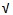 " белгісімен белгілеңіз


Отметьте, пожалуйста знаком "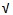 ", какая лизинговая деятельность Вами осуществляется


қаржылық лизинг
финансовый лизинг
операциялық лизинг
операционный лизинг 
Жол коды
Код строки
Көрсеткіштер атауы
Наименование показателей
Барлығы
Всего
А
Б
1
1
Жыл ішінде алынған лизингтік төлемдер көлемі, мың теңге
Объем полученных лизинговых платежей за год, тысяч тенге
2
Жыл соңындағы ағымдағы лизингтік портфель, мың теңге
Текущий лизинговый портфель на конец года, тысяч тенге
Жол коды
Код строки
Лизинг объектілерінің атауы
Наименование объектов лизинга
Негізгі қорлар жіктеуіші (бұдан әрі - НҚЖ) бойынша коды
Код по Классификатору основных фондов (далее - КОФ)
Меншікті қаражат
Собственные средства
Тартылған қаражат
Привлеченные средства
Тартылған қаражат
Привлеченные средства
Тартылған қаражат
Привлеченные средства
Тартылған қаражат
Привлеченные средства
Тартылған қаражат
Привлеченные средства
Жол коды
Код строки
Лизинг объектілерінің атауы
Наименование объектов лизинга
Негізгі қорлар жіктеуіші (бұдан әрі - НҚЖ) бойынша коды
Код по Классификатору основных фондов (далее - КОФ)
Меншікті қаражат
Собственные средства
республикалық бюджет
республиканский бюджет
Қазақстан Республикасы Ұлттық қорының қаражаты
средства
Национального фонда Республики Казахстан
жергілікті бюджет
местный бюджет
қарыз қаражаттар
заемные средства
өзге де шетел инвестициялары
иностранные инвестиции прочие
А
Б
В
1
2
3
4
5
6
1
Барлығы
Всего
соның ішінде:
в том числе:
1.1
Жер
Земля 
110.000000
1.2
Үйлер
Здания
120.000000
1.3
Имараттар
Сооружения
130.000000
1.4
Көлік құралдары мен жабдықтар
Транспортные средства и оборудование
141.000000
1.5
Өзге машиналар мен жабдықтар
Прочие машины и оборудование
142.000000
1.5.1
ауыл шаруашалығы және орман шаруашылығына арналған машиналар
машины для сельского и лесного хозяйства
142.283000
1.6
Өзге де негізгі құрал-жабдықтар
Прочие основные средства 
150.000000
Жол коды
Код строки
Көрсеткіштер атауы
Наименование показателей
3 жылға дейін
до 3 лет
3-тен 6 жылға дейін
от 3 до 6 лет
6 жылдан жоғары
свыше 6 лет
А
Б
1
2
3
1
Барлығы
Всего
соның ішінде:
в том числе:
1.1
Ауыл, орман және балық шаруашылығы
Сельское, лесное и рыбное хозяйство
1.2
Кен өндіру өнеркәсібі және карьерлерді қазу
Горнодобывающая промышленность и разработка карьеров 
1.3
Өңдеу өнеркәсібі
Обрабатывающая промышленность
1.4
Электрмен жабдықтау, газ, бу беру және ауа баптау
Электроснабжение, подача газа, пара и воздушное кондиционирование
1.5
Сумен жабдықтау; кәріз жүйесі, қалдықтардың жиналуын және таратылуын бақылау,
Водоснабжение;
канализационная система, контроль над сбором и распределением отходов
1.6
Құрылыс
Строительство
1.7
Көтерме және бөлшек сауда; автомобильдерді және мотоциклдерді жөндеу
Оптовая и розничная торговля; ремонт автомобилей и мотоциклов
1.8
Көлік және қоймалау
Транспорт и складирование
1.9
Тұру және тамақтану бойынша қызметтер
Услуги по проживанию и питанию
1.10
Ақпарат және байланыс
Информация и связь
1.11
Қаржы және сақтандыру қызметі
Финансовая и страховая деятельность 
1.12
Жылжымайтын мүлікпен жасалатын операциялар
Операции с недвижимым имуществом
1.13
Кәсіби, ғылыми және техникалық қызмет
Профессиональная, научная и техническая деятельность
1.14
Әкімшілік және қосалқы қызмет көрсету саласындағы қызмет
Деятельность в области административного и вспомогательного обслуживания
1.15
Білім беру
Образование 
1.16
Денсаулық сақтау және әлеуметтік қызметтер
Здравоохранение и социальные услуги
1.17
Өнер, ойын-сауық және демалыс
Искусство, развлечения и отдых
1.18
Өзге де қызметтер түрлерін ұсыну
Предоставление прочих видов услуг
Жол Коды
Код строки
Көрсеткіштер атауы
Наименование показателей
Жер
Земля
Жер
Земля
Үйлер
Здания
Үйлер
Здания
Имараттар
Сооружения
Имараттар
Сооружения
Көлік құралдары мен жабдықтар
Транспортные средства и оборудование
Көлік құралдары мен жабдықтар
Транспортные средства и оборудование
Өзге де машиналар мен жабдықтар
Прочие машины и оборудование
Өзге де машиналар мен жабдықтар
Прочие машины и оборудование
Соның ішінде ауыл шаруашылығы және орман шаруашылығына арналған машиналар
Из них машины для сельского и лесного хозяйства
Соның ішінде ауыл шаруашылығы және орман шаруашылығына арналған машиналар
Из них машины для сельского и лесного хозяйства
Өзге де негізгі құрал-жабдықтар
Прочие основные средства
Өзге де негізгі құрал-жабдықтар
Прочие основные средства
бірлік
единиц
мың теңге
тысяч тенге
бірлік
единиц
мың теңге
тысяч тенге
бірлік
единиц
мың теңге
тысяч тенге
бірлік
единиц
мың теңге
тысяч тенге
бірлік
единиц
мың теңге
тысяч тенге
бірлік
единиц
мың теңге
тысяч тенге
бірлік
единиц
мың теңге
тысяч тенге
А
Б
1
2
3
4
5
6
7
8
9
10
11
12
13
14
1
Барлығы
Всего
соның ішінде:
в том числе:
1.1
Ауыл, орман және  балық шаруашылығы
Сельское, лесное и рыбное хозяйство
1.2
Кен өндіру өнеркәсібі және карьерлерді қазу
Горнодобывающая промышленность и разработка карьеров 
1.3
Өңдеу өнеркәсібі
Обрабатывающая промышленность
1.4
Электрмен жабдықтау, газ, бу беру және ауа баптау
Электроснабжение, подача газа, пара и воздушное кондиционирование
1.5
Сумен жабдықтау;
кәріз жүйесі, қалдықтардың жиналуын және таратылуын бақылау,
Водоснабжение;
канализационная система, контроль над сбором и распределением отходов
1.6
Құрылыс
Строительство
1.7
Көтерме және бөлшек сауда;
автомобильдерді және мотоциклдерді жөндеу
Оптовая и розничная торговля;
ремонт автомобилей и мотоциклов
1.8
Көлік және қоймалау
Транспорт и складирование
1.9
Тұру және тамақтану бойынша қызметтер
Услуги по проживанию и питанию
1.10
Ақпарат және байланыс
Информация и связь
1.11
Қаржы және сақтандыру қызметі
Финансовая и страховая деятельность 
1.12
Жылжымайтын мүлікпен жасалатын операциялар
Операции с недвижимым имуществом
1.13
Кәсіби, ғылыми және техникалық қызмет
Профессиональная, научная и техническая деятельность
1.14
Әкімшілік және қосалқы қызмет көрсету саласындағы қызмет
Деятельность в области административного и вспомогательного обслуживания
1.15
Білім беру
Образование 
1.16
Денсаулық сақтау және әлеуметтік қызметтер
Здравоохранение и социальные услуги
1.17
Өнер, ойын-сауық және демалыс
Искусство, развлечения и отдых
1.18
Өзге де қызметтер түрлерін ұсыну
Предоставление прочих видов услуг
Жол коды
Код строки
Көрсеткіштер атауы
Наименование показателей
саны, бірлік
число, единиц
құны, мың теңге
стоимость, тысяч тенге
А
Б
1
2
1
10%-ға дейін
до 10%
2
10%-дан 14%-ға дейін
от 10 до 14%
3
14%-дан жоғары
свыше 14%
Алғашқы деректерді жариялауға келісеміз*
Согласны на опубликование первичных данных
Алғашқы деректерді жариялауға келіспейміз*
Не согласны на опубликование первичных данныхҚазақстан Республикасы
Ұлттық экономика министрлігі
Статистика комитеті төрағасының
2016 жылғы 30 қарашадағы
№ 287 бұйрығына 2-қосымшаҚазақстан Республикасы
Ұлттық экономика министрлігі
Статистика комитеті төрағасының
2014 жылғы 27 қазандағы
№ 24 бұйрығына 6-қосымша